Testing & Junior Training Days at Lake Maraetai Mangakino:  15-16th October 2022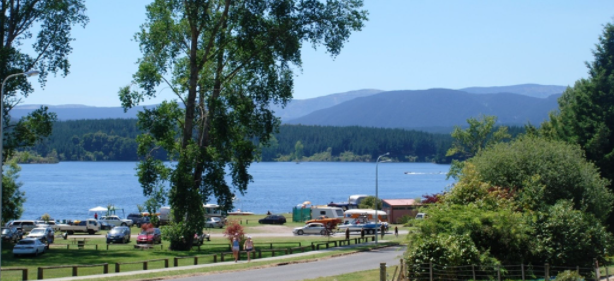 Open to all classes: START TIME: 9.30am both daysMedics and safety teams on site both daysPlease make sure you have a current ROW, Boat registration and Race License as these expired in September. (ROW) we will try and get some done on the day if required.Standard entry fee is $100 PER DAY     -   16 years and under are FREE Internet banking to NZGP Hydroplane Drivers Club: BNZ 02-0100-713382-00. (Don’t forget to use your name as reference.) Or pay on the day.Please R.S.V.P to: Denise Preece:  denise@accelerationonwater.co.nz  or mobile 0272503504 so we have some idea of numbers.